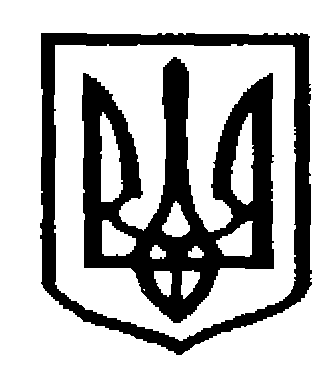 У К Р А Ї Н АЧернівецька міська радаУправлiння  освітивул. Героїв Майдану, 176, м. Чернівці, 58029 тел./факс (0372) 53-30-87  E-mail: osvitacv@gmail.com  Код ЄДРПОУ №0214734501.09.2022 № 01-34/ 1690                                                    Керівникам закладів загальної середньої освітиПро подання інформації  щодо формування варіативної складової навчальних планів у 2022/2023 н.р.	      На виконання листа Міністерства освіти і науки України від 19.08.2022 №1/9530-22 «Інструктивно-методичні рекомендації щодо організації освітнього процесу та викладання навчальних предметів у закладах загальної середньої освіти у 2022/2023 навчальному році» та листа Інституту післядипломної педагогічної освіти Чернівецької області від  29.08.2022                 №  01-09/365, з метою формування статистичних даних, просимо подати інформацію щодо формування варіативної складової навчальних планів у 2022/2023н.р. на електронну адресу: fedyuk.uo@gmail.com  до 20.09.2022 за формою, що додається.Додаток: на 1 арк. Начальник  Управління                                                          Ірина ТКАЧУКРуслан  Федюк